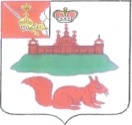 МУНИЦИПАЛЬНОЕ СОБРАНИЕКИЧМЕНГСКО-ГОРОДЕЦКОГО МУНИЦИПАЛЬНОГО РАЙОНА ВОЛОГОДСКОЙ ОБЛАСТИРЕШЕНИЕс. Кичменгский ГородокОб утверждении плана работы Муниципального Собрания Кичменгско-Городецкого муниципального района на 2016 годМуниципальное Собрание РЕШИЛО:План работы Муниципального Собрания Кичменгско-Городецкого муниципального района на 2016 год утвердить (прилагается).Контроль за выполнением настоящего решения возложить на председателя Муниципального Собрания Кичменгско-Городецкого муниципального района Л.Н. Дьякову.Глава района                                                                                       Л.Н. Дьякова.УТВЕРЖДЕНрешением Муниципального Собрания(приложение)ПЛАНработы Муниципального Собрания Кичменгско-Городецкого муниципального районана 2016 годВОПРОСЫ, ВЫНОСИМЫЕ НА РАССМОТРЕНИЕ СЕССИЙ.ФЕВРАЛЬОб утверждении плана работы Муниципального Собрания на 2016 год.отв.: Л.Н. Дьякова, председатель Муниципального Собрания.О состоянии преступности и правопорядка в Кичменгско-Городецком муниципальном районе за 2015 год.отв.: А.М. Зародов, начальник отделения полиции.Земельный надзор в Кичменгско-Городецком муниципальном районе, анализ ситуации, профилактика правонарушений.отв.: М.И. Беляева, заместитель начальника по Никольскому и Кичменгско-Городецкому районам Управления Росреестра по Вологодской области.МАРТИтоги работы ЦЗН Кичменгско-Городецкого муниципального района за 2015 год. Перспектива и развитие службы занятости. Исполнение Указа Президента РФ от 7 мая 2012 года № 597 в части создания условий для повышения уровня занятости инвалидов, в том числе на оборудованные (оснащенные) для них рабочие места. отв.: Е.Н. Марагаева, директор КУ ВО "ЦЗН Кичменгско-Городецкого района"О готовности к проведению весенне-полевых работ в сельскохозяйственных предприятиях района.Об участии сельскохозяйственных предприятий и фермеров в федеральных и областных программах.отв.: Е.М. Рябева, начальник управления по экономической политике и сельскому хозяйству администрации района.3. Отчет контрольно-ревизионной комиссии за 2015 год.отв.: А.А. Пустохин, председатель контрольно-ревизионной комиссии Муниципального Собрания.АПРЕЛЬО работе учреждений дополнительного образования детей в сфере образования. Оказание платных образовательных услуг.отв.: О.А. Дурягина, начальник управления образования администрации Кичменгско-Городецкого муниципального района.Об организации работы отдела по гражданской обороне и чрезвычайным ситуациям в период прохождения весеннего паводка 2016 года.отв.: Н.И. Киркина, заведующий отделом по профилактике правонарушений, ГО и ЧС и мобилизационной подготовке.МАЙОб утверждении отчета о социально-экономическом развитии района за 2015 год.отв.: Е.М. Рябева, начальник управления по экономической политике и сельскому хозяйству администрации района.Об утверждении отчета об исполнении бюджета за 2015 год.отв.: Г.К. Буслаева, начальник Управления финансов.Об организации летнего отдыха, трудоустройства и оздоровления детей и подростков Кичменгско-Городецкого муниципального района. Итоги работы 2015 года, план - 2016 год.отв.: О.А. Дурягина, начальник управления образования администрации Кичменгско-Городецкого муниципального района.Л.А.Андреевская, директор БУСУ ВО «Комплексный центр социального обслуживания населения» Кичменгско-Городецкого муниципального района.ИЮНЬО состоянии и перспективах развития сферы здравоохранения в Кичменгско-Городецком  муниципальном районе.отв.: А.Е. Баев, главный врач БУЗ «Кичменгско-Городецкая ЦРБ им В.И. Коржавина».2. О подготовке и проведении выборов в Государственную думу и Законодательное собрание Вологодской области.отв.: Г.В. Екимовская,председатель ТИК.         Г.П. Труфанова, врио главы администрации района.         Л.Н. Дьякова, Глава района.3. Об итогах прохождения отопительного периода 2015-2016 годов на территории муниципального района и о мероприятиях по подготовке к прохождению осенне-зимнего периода 2016-2017 годов.отв.: В.В. Чистякова, начальник управления по имущественным отношениям, жилищно-коммунальному хозяйству и градостроительству.СЕНТЯБРЬО состоянии и перспективах развития сферы «Культура» Кичменгско-Городецкого муниципального района.отв.: О.В. Китаева, начальник управления культуры, молодежной политики, туризма и спорта администрации Кичменгско-Городецкого муниципального района.О повышении безопасности дорожного движения на территории Кичменгско-Городецкого муниципального района.отв. Лупачев В.Ф. - начальник ГИБДДотв.: Н.И. Киркина, заведующий отделом по профилактике правонарушений, ГО и ЧС и мобилизационной подготовке.ОКТЯБРЬ1. О взаимодействии органов исполнительной власти, органов местного самоуправления и организаций Кичменгско-Городецкого муниципального района в сфере предупреждения и ликвидации чрезвычайных ситуаций.отв.: Н.И. Киркина, заведующий отделом по профилактике правонарушений, ГО и ЧС и мобилизационной подготовке.2. Об исполнении районного бюджета за 9 месяцев 2016 года.отв.: Г.К. Буслаева, начальник Управления финансов.3. Информация о проведенных работах по ремонту дорог муниципального и регионального значения за 9 месяцев 2016 года и плане работ на 2017 год.отв.: В.В. Чистякова, начальник управления по имущественным отношениям, жилищно-коммунальному хозяйству и градостроительству.НОЯБРЬ1. Об организации транспортного обслуживания населения Кичменгско-Городецкого муниципального района.2. Результаты работы в новых условиях управления по имущественным отношениям, жилищно-коммунальному хозяйству и градостроительству.отв.: В.В. Чистякова, начальник управления по имущественным отношениям, жилищно-коммунальному хозяйству и градостроительству.ДЕКАБРЬО прогнозе социально-экономического развития района на 2017 год.отв.: Е.М. Рябева, начальник управления по экономической политике и сельскому хозяйству администрации района.О районном бюджете на 2017 год. отв.: Г.К. Буслаева, начальник управления финансов;от26.02.2016№252от26.02.2016№252№ п/пМероприятияСрок исполненияОтветственные1Подготовка и утверждение нормативных правовых актов.в течение годаПостоянные комиссии МС2Утверждение представлений к награждениям в течение годаПостоянные комиссии МС3Сессии Муниципального Собранияодин раз в месяцПредседатель МС4Заседания Молодежного парламента в течение годаПредседатель МП5Участие депутатов МС в работе сессий вновь образованных поселенийв течение годаПостоянные комиссии МС6Участие в работе общей планерки при Главе районаодин раз в месяцПредседатель МСНормотворческая деятельностьНормотворческая деятельностьНормотворческая деятельностьНормотворческая деятельность1Принятие и внесение изменений в ранее принятые нормативно-правовые акты в соответствии с требованиями действующего законодательствав течение годаДепутаты МС2Размещение материалов на официальном сайте и в средствах массовой информации о работе Муниципального СобранияежемесячноДепутаты МС,главный специалист МС Волокитина Г.В.Публичные слушанияПубличные слушанияПубличные слушанияПубличные слушания1О внесении изменений в Устав Кичменгско-Городецкого муниципального районапо мере необходимостиЗав. юридическим отделом администрации района Дьяков С.В.2О проекте бюджета на 2016 год и плановый период 2017-2018 годовIV кварталНачальник Управления финансов Г.К. Буслаева3О проекте прогноза социально-экономического развития Кичменгско-Городецкого муниципального районаIV кварталГлава района Работа с избирателямиРабота с избирателямиРабота с избирателямиРабота с избирателями1Организация личных приемов согласно утвержденному графикув течение годаДепутаты МС2Отчет депутатов МС перед населениемв течение годаДепутаты МСКонтрольная деятельностьКонтрольная деятельностьКонтрольная деятельностьКонтрольная деятельность1Осуществление контроля за выполнением принятых решений депутатов Муниципального Собрания, депутатских запросов, выполнение поручений, предложений, высказанных на заседаниях постоянных комиссий по вопросам компетенции депутатов МСв течение годаДепутаты МС2Рассмотрение инициатив избирателей, касающихся социально-экономического развития районав течение годаДепутаты МС3Участие в областных мероприятиях.Участие в работе представительных органов в течение годав течение годаДепутаты МСПредседатель МС4Рассмотрение на сессиях МС в порядке контроля хода исполнения бюджета, выполнение областных, районных целевых программ.в течение годаДепутаты МС5Рассмотрение на заседаниях постоянных комиссий вопросов по предметам ведения комиссий и выработке соответствующих рекомендаций, заслушивание информаций о ходе выполнения ранее принятых решений по отдельному плану работы комиссий.в течение годаПостоянные комиссии МС6Организация работы постоянных комиссии, формирование рабочих групп из числа депутатов и специалистов для изучения состояния дел по вопросам, внесенным в повестку дня сессий. Подготовка справки и проекта решенийв течение годаСогласно регламенту депутаты МС7Проведение заседаний постоянных комиссий МС по предварительному рассмотрению вопросов, внесенных в повестку дня предстоящей сессии и выработки по ним проектов соответствующих решенийв течение годаСогласно регламенту председатели постоянных комиссий8Подготовка материалов на сессию МС с учетом замечаний, предложений высказанных на заседаниях постоянных комиссийв течение годаСогласно регламенту Депутаты МСинспектор по делопроизводствуВолокитина Г.В.9Обеспечение депутатов МС, материалами, вносимыми на рассмотрение сессийЕжемесячно Согласно регламенту инспектор по делопроизводствуВолокитина Г.В.10Рассылка решений сессий Ежемесячно Согласно регламенту инспектор по делопроизводству Волокитина Г.В.Взаимодействие депутатов Муниципального Собрания с Молодежным парламентомВзаимодействие депутатов Муниципального Собрания с Молодежным парламентомВзаимодействие депутатов Муниципального Собрания с Молодежным парламентомВзаимодействие депутатов Муниципального Собрания с Молодежным парламентом1Участие представителей МП в деятельности постоянных комиссий МСВ течение годаПредседатели постоянных комиссий МС2Участие представителей МП в работе сессий МСВ течение годаПредседатели постоянных комиссий МС3Участие депутатов МС в заседаниях МПВ течение годаДепутаты МС